2017 中堅企業論壇智慧產業創新年代一、辦理目的：行政院自106年度起推動「數位國家・創新經濟發展方案」，將導入數位科技，提升產品與服務的加價值，強化企業研發創新能量，期在2025年時，我國數位經濟規模能夠成長至新台幣6.5兆元。 本次辦理論壇係期望帶動我國中堅企業朝向數位經濟邁進。為達到中堅企業能深度交流與互動學習之目的，今年度預定辦理深度交流研習論壇，期能帶領中堅企業之業者朝向數位經濟旅程邁進，以帶動我國產業成長與創新。二、辦理時間及地點：三、參加對象：第1屆至第4屆中堅企業及其上下游關聯廠商為主四、主辦單位：經濟部工業局五、執行單位：財團法人中衛發展中心本論壇採取小型且深入交流的型態，完全免費，名額有限，請儘早報名！七、活動議程：(一)11/27場次1：運用大數據輔助智慧製造決策(二)12/7場次2：人工智慧的產業應用(三)12/12場次3：運用大數據輔助智慧製造決策八、講師簡介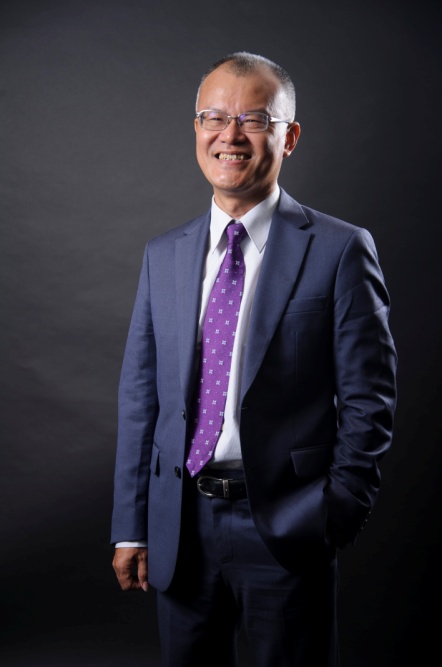 (一)場次1： 清華大學 簡禎富教授1.現職：清華大學工業工程系講座教授、科技部工業工程與管理學門召集人、科技部「IC產業同盟」計畫暨「清華-台積電卓越製造中心」主持人2.重要經歷：簡禎富教授專注於決策分析、大數據分析、半導體製造、智能製造、科技管理等研究領域。透過產學合作研究，深耕台灣高科技產業的大數據分析和數位決策技術，以解決產業問題創造具體價值，並培育結合理論和實務的人才。於2005-2008年間借調至台積電擔任工業工程處副處長，回國二十多年來已執行台積電、友達光電、聯發科、旺宏電子、創意電子、廣達電腦、台達電、旺矽等公司多項產學合作計畫，創造具體產業效益；發表超過150篇學術論文，取得20項半導體製造發明專利，產學計畫總金額累積超過一億兩千萬元，並使學校技轉金收入超過一千萬元。(二)場次2、3：台灣資料科學協會理事長－陳昇瑋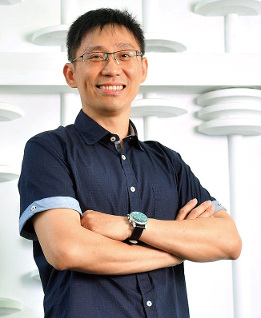 1.現職：中央研究院資訊科學研究所以及資訊科技創新研究中心研究員暨資料洞察實驗室主持人，同時是台灣資料科學協會理事長2.重要經歷：領導之研究團隊為全球少數致力於網路使用者滿意度量測的團隊，其研究焦點著重在使用者滿意度、多媒體及社群系統及計算社會學等，在使用者／社群意見及感受的淬取及量化方面持續有代表性的研究創見。陳理事長亦長期推廣資料科學及其在各領域的應用，致力將資料科學實際做為解決問題及創造價值的工具。九、論壇交通資訊：(一) 光明客棧(台中市台灣大道三段540號10樓之5)1.開車：國道一號於中港交流道下出口匝道，往台中市方向前進，沿台灣大道直行，至河南路迴轉即可抵達。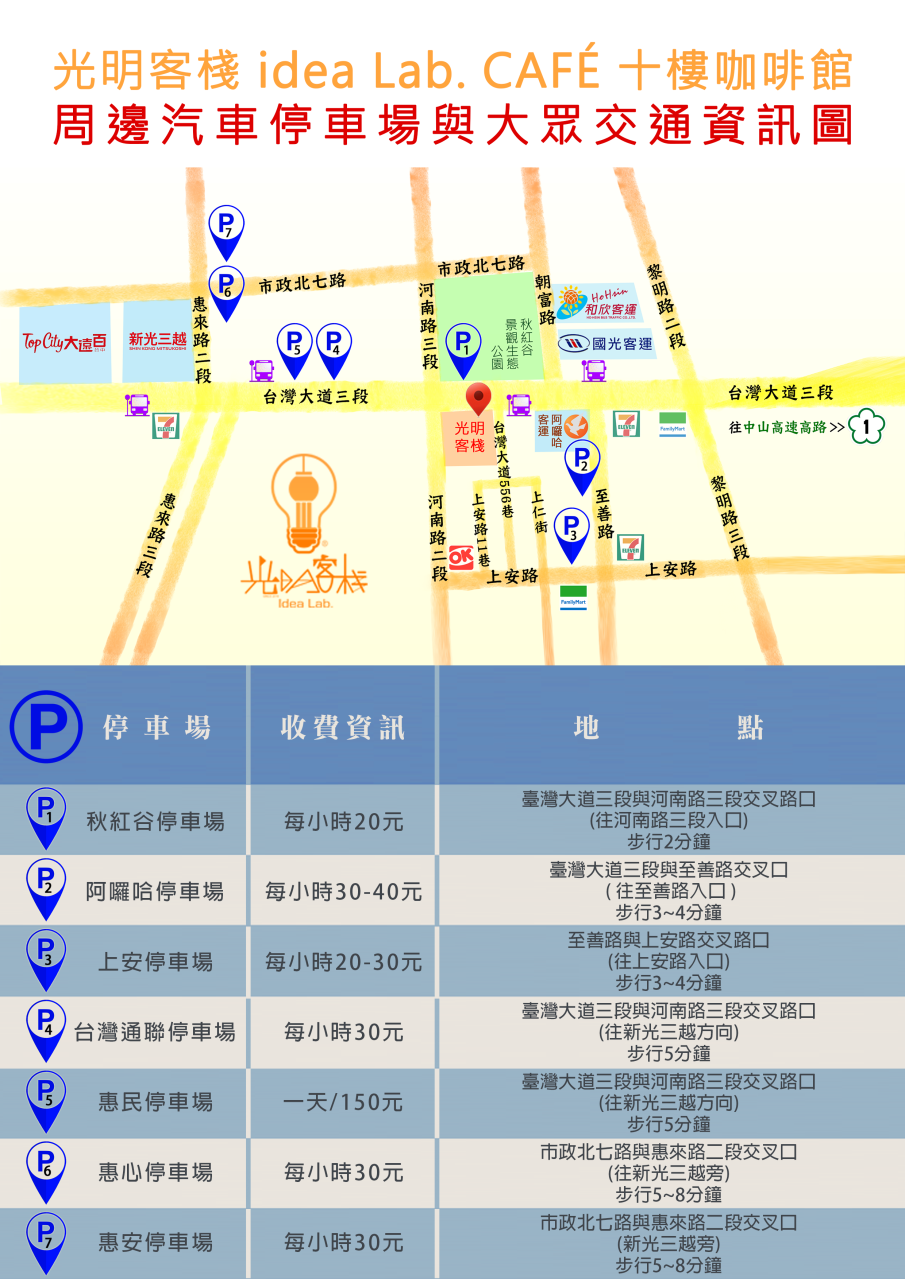 2.高鐵：搭乘高鐵至台中站，轉乘高鐵快捷專車─往【中科管理局】路線，於【朝馬站】下車即可抵達。 3.客運：請於【朝馬轉運站】下車即可抵達。(二) 市長官邸(台北市徐州路46號)1.捷運：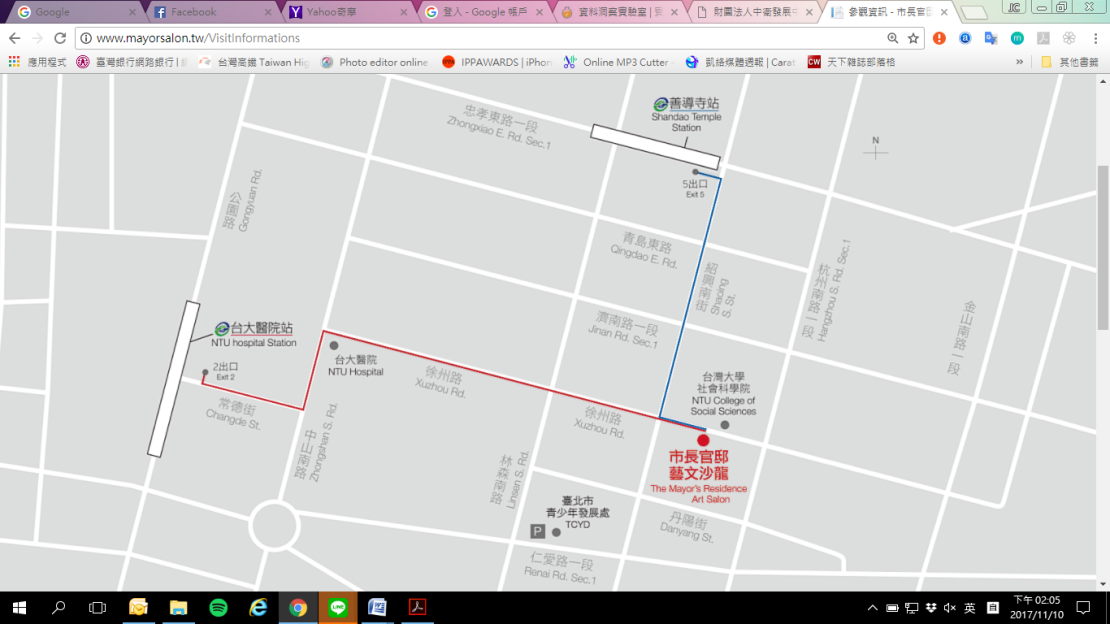 (1)板南線「善導寺站」5號出口，沿紹興南街步行約10分鐘。(2)淡水信義線「台大醫院站」2號出口，過中山南路，沿徐州路步行約15分鐘。2.開車：場地無停車位，若開車前來請停至台北市青少年發展處地下停車場。2017中堅企業論壇智慧產業創新年代報名表填妥報名表後，請於106年11月23日(星期四)下午6時前以傳真或E-mail方式回傳 (請來電確認是否報名成功) 傳真：(02)2701-0536、E-mail：mittelstand@csd.org.tw亦可上網填寫報名資料，網址：https://goo.gl/SorNNC洽詢電話：(02)2701-0526 分機707，李小姐為響應紙杯減量、請自備環保杯，敬請見諒！場次主題日期地點1運用大數據輔助智慧製造決策(台中場)11月27日(一)下午2點至5點光明客棧(台中市台灣大道三段540號10樓之5)2人工智慧的產業應用12月7日(四)下午2點至5點市長官邸藝文沙龍—表演廳(台北市徐州路46號)3運用大數據輔助智慧製造決策(台北場)12月12日(二)下午2點至5點市長官邸藝文沙龍—表演廳(台北市徐州路46號)時間議程內容規劃／講者建議13:30 - 14:00報到進場14:00 - 14:05開場引言主持人 14:05 - 14:10主辦單位致詞工業局14:10 - 15:30大師開講：智慧製造應用趨勢清華大學簡禎富教授15:30 - 15:40休息15:40 - 16:10業者實例探索：(1)CPS介紹(2)工業數據分析方法(3)智慧製造案例探討中衛中心葉神丑博士16:10 - 17:00互動交流簡禎富教授葉神丑博士時間議程內容規劃／講者建議13:30 - 14:00報到進場14:00 - 14:05開場引言主持人14:05 - 14:10主辦單位致詞工業局14:10 - 15:30大師開講：人工智慧的產業應用趨勢台灣資料科學協會陳昇瑋理事長15:30 - 15:40休息15:40 - 16:10業者實例探索：(1)CPS介紹(2)工業數據分析方法(3)人工智慧案例探討中衛中心葉神丑博士16:10 - 17:00互動交流陳昇瑋理事長葉神丑博士時間議程內容規劃／講者建議13:30 - 14:00報到進場14:00 - 14:05開場引言主持人 14:05 - 14:10主辦單位致詞工業局14:10 - 15:30大師開講：智慧製造應用趨勢(暫訂)台灣資料科學協會陳昇瑋理事長15:30 - 15:40休息15:40 - 16:10業者實例探索：(1)CPS介紹(2)工業數據分析方法(3)智慧製造案例探討中衛中心葉神丑博士16:10 - 17:00互動交流陳昇瑋理事長葉神丑博士公司名稱聯絡人姓名聯絡人電話∕傳真聯絡人電話∕傳真電話：(    )傳真：(    )電話：(    )傳真：(    )電話：(    )傳真：(    )聯絡人E-mail公司地址參加者姓名部門部門職稱職稱性別報名場次參加者1□男□女□場次1：11/27(一)□場次2：12/7 (四)□場次3：12/12(二)參加者2□男□女□場次1：11/27(一)□場次2：12/7 (四)□場次3：12/12(二)參加者3□男□女□場次1：11/27(一)□場次2：12/7 (四)□場次3：12/12(二)參加者4□男□女□場次1：11/27(一)□場次2：12/7 (四)□場次3：12/12(二)※個人資料蒐集、處理、利用告知暨同意事項經濟部(以下簡稱本部)辦理「2017中堅企業論壇」，由執行單位（財團法人中衛發展中心）執行，向您（含參加者）蒐集個人資料，謹依個人資料保護法第8條規定告知下列事項：個資蒐集目的：為辦理本次論壇和相關行政作業(報名表、簽到表及滿意度調查問卷等)，及日後寄發相關訊息。個資蒐集之類別：如上述報名表所示利用期間、地區、對象及方式：於活動存續期間內及目的範圍內使用您的個人資料，不另作其他用途。並依通常作業所必要之方式將於中國民國領域內使用您提供的個人資料，不會傳輸至其他國家或第三人。您（含參加者）可以電子郵件方式(mittelstand@csd.org.tw)請求查詢或閱覽、製給複製本、補充、更正、停止蒐集、處理、利用或刪除您提供之個人資料。如因行使上述權利而導致權益產生減損時，主辦、協辦與執行單位不負相關賠償責任。另依個人資料保護法第14條規定，得酌收行政作業費用。您（含參加者）可拒絕提供全部或部分個人資料，但若您（含參加者）不願意提供真實且正確完整的個人資料，將可能導致您（含參加者）無法參加本活動或取得相關訊息通知。※個人資料之同意提供經協辦單位與執行單位向本人告知上開事項，本人確已獲知且瞭解上開事項，並保證本人(如本人代為提供他人之個人資料均已獲得當事人同意)同意，由主辦單位、協辦單位與執行單位於所列蒐集目的範圍內，合理蒐集、處理及利用本人（含參加者）之個人資料及同意由協辦單位留存此同意書，供日後取出查驗。填寫者簽名：                           日期:106年11月   日※個人資料蒐集、處理、利用告知暨同意事項經濟部(以下簡稱本部)辦理「2017中堅企業論壇」，由執行單位（財團法人中衛發展中心）執行，向您（含參加者）蒐集個人資料，謹依個人資料保護法第8條規定告知下列事項：個資蒐集目的：為辦理本次論壇和相關行政作業(報名表、簽到表及滿意度調查問卷等)，及日後寄發相關訊息。個資蒐集之類別：如上述報名表所示利用期間、地區、對象及方式：於活動存續期間內及目的範圍內使用您的個人資料，不另作其他用途。並依通常作業所必要之方式將於中國民國領域內使用您提供的個人資料，不會傳輸至其他國家或第三人。您（含參加者）可以電子郵件方式(mittelstand@csd.org.tw)請求查詢或閱覽、製給複製本、補充、更正、停止蒐集、處理、利用或刪除您提供之個人資料。如因行使上述權利而導致權益產生減損時，主辦、協辦與執行單位不負相關賠償責任。另依個人資料保護法第14條規定，得酌收行政作業費用。您（含參加者）可拒絕提供全部或部分個人資料，但若您（含參加者）不願意提供真實且正確完整的個人資料，將可能導致您（含參加者）無法參加本活動或取得相關訊息通知。※個人資料之同意提供經協辦單位與執行單位向本人告知上開事項，本人確已獲知且瞭解上開事項，並保證本人(如本人代為提供他人之個人資料均已獲得當事人同意)同意，由主辦單位、協辦單位與執行單位於所列蒐集目的範圍內，合理蒐集、處理及利用本人（含參加者）之個人資料及同意由協辦單位留存此同意書，供日後取出查驗。填寫者簽名：                           日期:106年11月   日※個人資料蒐集、處理、利用告知暨同意事項經濟部(以下簡稱本部)辦理「2017中堅企業論壇」，由執行單位（財團法人中衛發展中心）執行，向您（含參加者）蒐集個人資料，謹依個人資料保護法第8條規定告知下列事項：個資蒐集目的：為辦理本次論壇和相關行政作業(報名表、簽到表及滿意度調查問卷等)，及日後寄發相關訊息。個資蒐集之類別：如上述報名表所示利用期間、地區、對象及方式：於活動存續期間內及目的範圍內使用您的個人資料，不另作其他用途。並依通常作業所必要之方式將於中國民國領域內使用您提供的個人資料，不會傳輸至其他國家或第三人。您（含參加者）可以電子郵件方式(mittelstand@csd.org.tw)請求查詢或閱覽、製給複製本、補充、更正、停止蒐集、處理、利用或刪除您提供之個人資料。如因行使上述權利而導致權益產生減損時，主辦、協辦與執行單位不負相關賠償責任。另依個人資料保護法第14條規定，得酌收行政作業費用。您（含參加者）可拒絕提供全部或部分個人資料，但若您（含參加者）不願意提供真實且正確完整的個人資料，將可能導致您（含參加者）無法參加本活動或取得相關訊息通知。※個人資料之同意提供經協辦單位與執行單位向本人告知上開事項，本人確已獲知且瞭解上開事項，並保證本人(如本人代為提供他人之個人資料均已獲得當事人同意)同意，由主辦單位、協辦單位與執行單位於所列蒐集目的範圍內，合理蒐集、處理及利用本人（含參加者）之個人資料及同意由協辦單位留存此同意書，供日後取出查驗。填寫者簽名：                           日期:106年11月   日※個人資料蒐集、處理、利用告知暨同意事項經濟部(以下簡稱本部)辦理「2017中堅企業論壇」，由執行單位（財團法人中衛發展中心）執行，向您（含參加者）蒐集個人資料，謹依個人資料保護法第8條規定告知下列事項：個資蒐集目的：為辦理本次論壇和相關行政作業(報名表、簽到表及滿意度調查問卷等)，及日後寄發相關訊息。個資蒐集之類別：如上述報名表所示利用期間、地區、對象及方式：於活動存續期間內及目的範圍內使用您的個人資料，不另作其他用途。並依通常作業所必要之方式將於中國民國領域內使用您提供的個人資料，不會傳輸至其他國家或第三人。您（含參加者）可以電子郵件方式(mittelstand@csd.org.tw)請求查詢或閱覽、製給複製本、補充、更正、停止蒐集、處理、利用或刪除您提供之個人資料。如因行使上述權利而導致權益產生減損時，主辦、協辦與執行單位不負相關賠償責任。另依個人資料保護法第14條規定，得酌收行政作業費用。您（含參加者）可拒絕提供全部或部分個人資料，但若您（含參加者）不願意提供真實且正確完整的個人資料，將可能導致您（含參加者）無法參加本活動或取得相關訊息通知。※個人資料之同意提供經協辦單位與執行單位向本人告知上開事項，本人確已獲知且瞭解上開事項，並保證本人(如本人代為提供他人之個人資料均已獲得當事人同意)同意，由主辦單位、協辦單位與執行單位於所列蒐集目的範圍內，合理蒐集、處理及利用本人（含參加者）之個人資料及同意由協辦單位留存此同意書，供日後取出查驗。填寫者簽名：                           日期:106年11月   日※個人資料蒐集、處理、利用告知暨同意事項經濟部(以下簡稱本部)辦理「2017中堅企業論壇」，由執行單位（財團法人中衛發展中心）執行，向您（含參加者）蒐集個人資料，謹依個人資料保護法第8條規定告知下列事項：個資蒐集目的：為辦理本次論壇和相關行政作業(報名表、簽到表及滿意度調查問卷等)，及日後寄發相關訊息。個資蒐集之類別：如上述報名表所示利用期間、地區、對象及方式：於活動存續期間內及目的範圍內使用您的個人資料，不另作其他用途。並依通常作業所必要之方式將於中國民國領域內使用您提供的個人資料，不會傳輸至其他國家或第三人。您（含參加者）可以電子郵件方式(mittelstand@csd.org.tw)請求查詢或閱覽、製給複製本、補充、更正、停止蒐集、處理、利用或刪除您提供之個人資料。如因行使上述權利而導致權益產生減損時，主辦、協辦與執行單位不負相關賠償責任。另依個人資料保護法第14條規定，得酌收行政作業費用。您（含參加者）可拒絕提供全部或部分個人資料，但若您（含參加者）不願意提供真實且正確完整的個人資料，將可能導致您（含參加者）無法參加本活動或取得相關訊息通知。※個人資料之同意提供經協辦單位與執行單位向本人告知上開事項，本人確已獲知且瞭解上開事項，並保證本人(如本人代為提供他人之個人資料均已獲得當事人同意)同意，由主辦單位、協辦單位與執行單位於所列蒐集目的範圍內，合理蒐集、處理及利用本人（含參加者）之個人資料及同意由協辦單位留存此同意書，供日後取出查驗。填寫者簽名：                           日期:106年11月   日※個人資料蒐集、處理、利用告知暨同意事項經濟部(以下簡稱本部)辦理「2017中堅企業論壇」，由執行單位（財團法人中衛發展中心）執行，向您（含參加者）蒐集個人資料，謹依個人資料保護法第8條規定告知下列事項：個資蒐集目的：為辦理本次論壇和相關行政作業(報名表、簽到表及滿意度調查問卷等)，及日後寄發相關訊息。個資蒐集之類別：如上述報名表所示利用期間、地區、對象及方式：於活動存續期間內及目的範圍內使用您的個人資料，不另作其他用途。並依通常作業所必要之方式將於中國民國領域內使用您提供的個人資料，不會傳輸至其他國家或第三人。您（含參加者）可以電子郵件方式(mittelstand@csd.org.tw)請求查詢或閱覽、製給複製本、補充、更正、停止蒐集、處理、利用或刪除您提供之個人資料。如因行使上述權利而導致權益產生減損時，主辦、協辦與執行單位不負相關賠償責任。另依個人資料保護法第14條規定，得酌收行政作業費用。您（含參加者）可拒絕提供全部或部分個人資料，但若您（含參加者）不願意提供真實且正確完整的個人資料，將可能導致您（含參加者）無法參加本活動或取得相關訊息通知。※個人資料之同意提供經協辦單位與執行單位向本人告知上開事項，本人確已獲知且瞭解上開事項，並保證本人(如本人代為提供他人之個人資料均已獲得當事人同意)同意，由主辦單位、協辦單位與執行單位於所列蒐集目的範圍內，合理蒐集、處理及利用本人（含參加者）之個人資料及同意由協辦單位留存此同意書，供日後取出查驗。填寫者簽名：                           日期:106年11月   日※個人資料蒐集、處理、利用告知暨同意事項經濟部(以下簡稱本部)辦理「2017中堅企業論壇」，由執行單位（財團法人中衛發展中心）執行，向您（含參加者）蒐集個人資料，謹依個人資料保護法第8條規定告知下列事項：個資蒐集目的：為辦理本次論壇和相關行政作業(報名表、簽到表及滿意度調查問卷等)，及日後寄發相關訊息。個資蒐集之類別：如上述報名表所示利用期間、地區、對象及方式：於活動存續期間內及目的範圍內使用您的個人資料，不另作其他用途。並依通常作業所必要之方式將於中國民國領域內使用您提供的個人資料，不會傳輸至其他國家或第三人。您（含參加者）可以電子郵件方式(mittelstand@csd.org.tw)請求查詢或閱覽、製給複製本、補充、更正、停止蒐集、處理、利用或刪除您提供之個人資料。如因行使上述權利而導致權益產生減損時，主辦、協辦與執行單位不負相關賠償責任。另依個人資料保護法第14條規定，得酌收行政作業費用。您（含參加者）可拒絕提供全部或部分個人資料，但若您（含參加者）不願意提供真實且正確完整的個人資料，將可能導致您（含參加者）無法參加本活動或取得相關訊息通知。※個人資料之同意提供經協辦單位與執行單位向本人告知上開事項，本人確已獲知且瞭解上開事項，並保證本人(如本人代為提供他人之個人資料均已獲得當事人同意)同意，由主辦單位、協辦單位與執行單位於所列蒐集目的範圍內，合理蒐集、處理及利用本人（含參加者）之個人資料及同意由協辦單位留存此同意書，供日後取出查驗。填寫者簽名：                           日期:106年11月   日※個人資料蒐集、處理、利用告知暨同意事項經濟部(以下簡稱本部)辦理「2017中堅企業論壇」，由執行單位（財團法人中衛發展中心）執行，向您（含參加者）蒐集個人資料，謹依個人資料保護法第8條規定告知下列事項：個資蒐集目的：為辦理本次論壇和相關行政作業(報名表、簽到表及滿意度調查問卷等)，及日後寄發相關訊息。個資蒐集之類別：如上述報名表所示利用期間、地區、對象及方式：於活動存續期間內及目的範圍內使用您的個人資料，不另作其他用途。並依通常作業所必要之方式將於中國民國領域內使用您提供的個人資料，不會傳輸至其他國家或第三人。您（含參加者）可以電子郵件方式(mittelstand@csd.org.tw)請求查詢或閱覽、製給複製本、補充、更正、停止蒐集、處理、利用或刪除您提供之個人資料。如因行使上述權利而導致權益產生減損時，主辦、協辦與執行單位不負相關賠償責任。另依個人資料保護法第14條規定，得酌收行政作業費用。您（含參加者）可拒絕提供全部或部分個人資料，但若您（含參加者）不願意提供真實且正確完整的個人資料，將可能導致您（含參加者）無法參加本活動或取得相關訊息通知。※個人資料之同意提供經協辦單位與執行單位向本人告知上開事項，本人確已獲知且瞭解上開事項，並保證本人(如本人代為提供他人之個人資料均已獲得當事人同意)同意，由主辦單位、協辦單位與執行單位於所列蒐集目的範圍內，合理蒐集、處理及利用本人（含參加者）之個人資料及同意由協辦單位留存此同意書，供日後取出查驗。填寫者簽名：                           日期:106年11月   日